Supplementary Material 4. Mosaic plot of trust and intention to COVID-19 vaccine.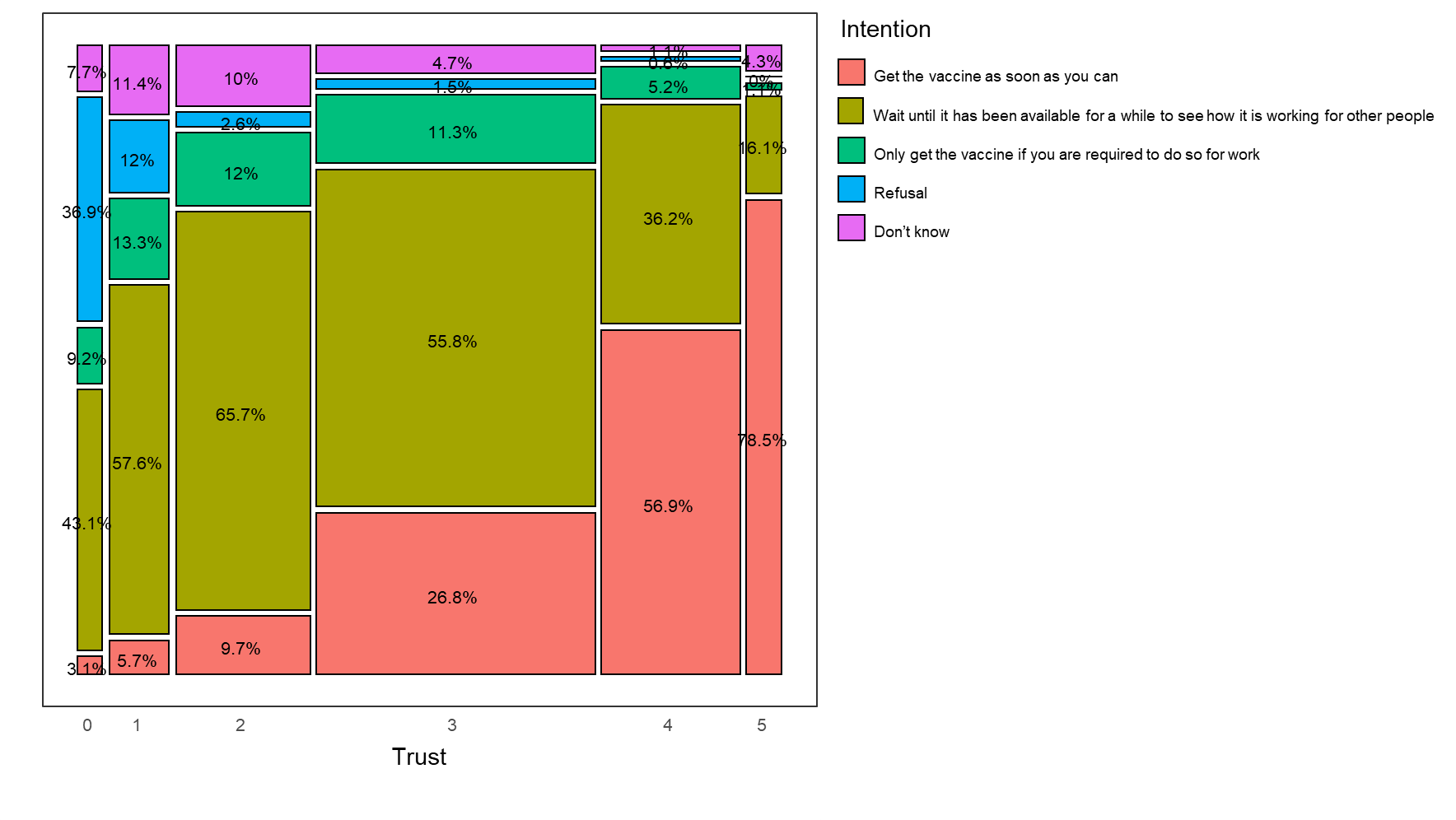 